I Chicago RMT-42112  - Web: https://viaje.mt/gxsy4 días y 3 nochesDesde $459 USD | CPL + 299 IMP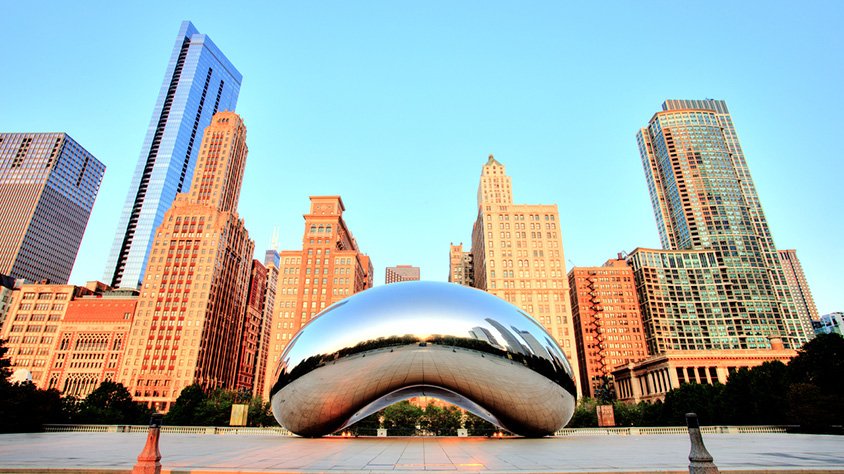 Incluye vuelo conI SALIDAS                    DiariasI PAISESEstados Unidos.I CIUDADESChicago.I ITINERARIODíA 1 MéXICO  - CHICAGOPresentación en el aeropuerto de la ciudad de México para tomar el vuelo con destino a Chicago. Llegada y traslado a su hotel. Alojamiento.DíA 2-3 CHICAGODías libres. iexcl;Descubre todo lo que Chicago tiene para ofrecer con el Go City Explorer Pass!Con este pase, podrás disfrutar de la libertad de explorar la ciudad a tu propio ritmo.Elije 2,3,4,5,6 o hasta 7 de las mejores atracciones de Chicago de la lista que te mostramos a continuación. Consulta suplemento con tu ejecutivo de acuerdo con el número de atracciones que quieras visitar:Skydeck ChicagoHop-On Hop-Off Big Bus Chicago: Tour Discover de 1 día360 CHICAGOMuseo de Historia de ChicagoRecorrido a pie por la arquitectura del río ChicagoCentro de descubrimiento LEGOLANDreg;Skyline Lake TourAlojamiento.DíA 4 MéXICO  - CHICAGOA la hora indicada, traslado al Aeropuerto de Chicago, para tomar su vuelo de regreso a la Ciudad de México.I TARIFASIMPUESTOS Y SUPLEMENTOS - Precios indicados en USD, pagaderos en Moneda Nacional al tipo de cambio del día. - Los precios cambian constantemente, así que te sugerimos la verificación de estos, y no utilizar este documento como definitivo. - Consulta suplemento por temporada alta.I HOTELESPrecios vigentes hasta el 30/09/2024I EL VIAJE INCLUYE  ● Vuelo redondo México-Chicago-México  ● Traslado Aeropuerto-Hotel-Aeropuerto  ● 03 noches de alojamiento en ChicagoI EL VIAJE NO INCLUYE  ● IMPUESTOS DE $299 USD POR PERSONA  ● Propinas, alimentos, seguro de viaje. Pase de atracciones Go City Explore (sin traslados). El hotel cobrará directamente al pasajero un resort fee por habitación por noche pagaderos en destino (la tarifa dependerá sobre la categoría reservada), Equipaje documentado o asignación de asientos en específico. consulte preciosPOLÍTICAS DE CONTRATACIÓN Y CANCELACIÓNhttps://www.megatravel.com.mx/contrato/01-bloqueos-astromundo.pdfPrecios indicados en USD, pagaderos en Moneda Nacional al tipo de cambio del día.Los precios indicados en este sitio web, son de carácter informativo y deben ser confirmados para realizar su reservación ya que están sujetos a modificaciones sin previo aviso.VISAESTADOS UNIDOS DE AMÉRICA:El trámite de la VISA AMERICANA se realiza estrictamente de manera personal.No existe autorización de ninguna índole para la intermediación en la presentación de una solicitud de visa a través de un tercero o con un representante.Esta condición aplica para Mega Travel y en general para cualquier agencia de viajes.Para mayor información acerca del trámite de visa americana puede consultarla directamente en el portal de internet de la Embajada en México de los Estados Unidos de América: https://mx.usembassy.gov/es/visas-es/turismo-y-visitantes/como-solicitar-la-visa/REQUISITOS PARA INGRESAR A ESTADOS UNIDOSPasaporte deberá contar con al menos 6 meses de vigencia posteriores a la fecha de regreso.Visa americana vigentePor disposición oficial de las autoridades estadounidenses ya no necesario presentar el esquema de vacunación completa ni la carta jurada para ingresar al país.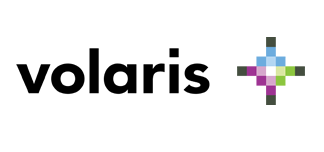 SALIDAS 2024SALIDAS 2024SALIDAS 2024SALIDAS 2024SALIDAS 2024SALIDAS 2024SALIDAS 2024HOTELES PREVISTOSCPLTRIPLEDOBLESGLMNRCategoría 3estrellas$ 459$ 549$ 719$ 1,239$ 199Categoría 4estrellas$ 499$ 599$ 819$ 1,429$ 199Categoría 5estrellas$ 549$ 669$ 899$ 1,589$ 199Impuestos aéreos 2024$ 299SUPLEMENTOSGO CITY EXPLORE PASSSUPLEMENTOSGO CITY EXPLORE PASSSUPLEMENTOSGO CITY EXPLORE PASSSUPLEMENTOSGO CITY EXPLORE PASSSUPLEMENTOSGO CITY EXPLORE PASSSUPLEMENTOSGO CITY EXPLORE PASS2 atracciones$ 693 atracciones$ 894 atracciones$ 1195 atracciones$ 1296 atracciones$ 1497 atracciones$ 159HOTELES PREVISTOS O SIMILARESHOTELES PREVISTOS O SIMILARESHOTELES PREVISTOS O SIMILARESHOTELES PREVISTOS O SIMILARESHOTELCIUDADTIPOPAíS3 EstrellasChicagoTuristaE.U.4 EstrellasChicagoTuristaE.U.5 EstrellasChicagoTuristaE.U.ésta es la relación de los hoteles utilizados más frecuentemente en este circuito. Reflejada tan sólo a efectos indicativos, pudiendo ser el pasajero alojado en establecimientos similares o alternativosésta es la relación de los hoteles utilizados más frecuentemente en este circuito. Reflejada tan sólo a efectos indicativos, pudiendo ser el pasajero alojado en establecimientos similares o alternativosésta es la relación de los hoteles utilizados más frecuentemente en este circuito. Reflejada tan sólo a efectos indicativos, pudiendo ser el pasajero alojado en establecimientos similares o alternativosésta es la relación de los hoteles utilizados más frecuentemente en este circuito. Reflejada tan sólo a efectos indicativos, pudiendo ser el pasajero alojado en establecimientos similares o alternativos